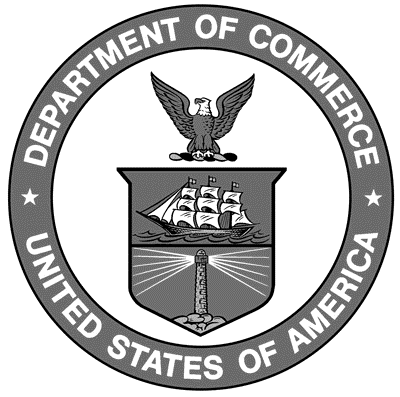 Specifications, Tolerances, and Other Technical Requirements for Weighing and Measuring Devicesas adopted by the 95th National Conference on Weights and Measures 2010Editors:Tina ButcherSteve CookLinda CrownCarol Hockert, ChiefWeights and Measures DivisionNational  and TechnologyWeights and Measures DivisionU. S. Department of CommerceGary Locke, SecretaryNational Institute ofStandards and TechnologyPatrick D. Gallagher, Director2011 EditionSupersedes NIST Handbook 44, 2010 EditionCertain commercial entities, equipment, or materials may be identified in this document in order to describe an experimental procedure or concept adequately.  Such identification is not intended to imply recommendation or endorsement by the National Institute of Standards and Technology, nor is it intended to imply that the entities, materials, or equipment are necessarily the best available for the purpose.National Institute of Standards and Technology Handbook 44, 2011 EditionNatl. Inst. Stand. Technol. Handb. 44, 2011 Ed., 478 pages (Oct. 2010)CODEN:  NIHAE2WASHINGTON:  2010NIST Handbook44